ПРИЛОЖЕНИЕ № 1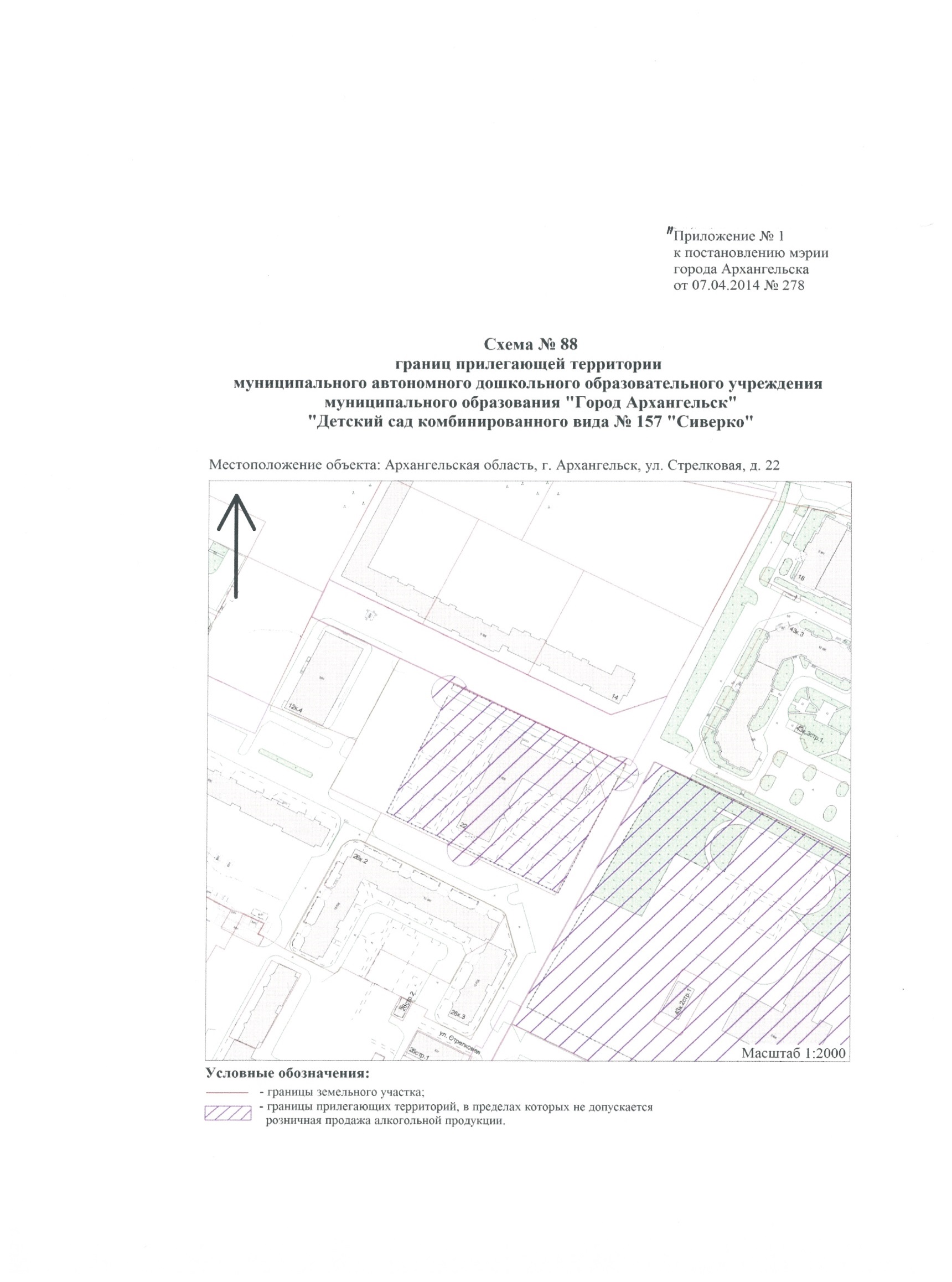 к постановлению Администрациигородского округа "Город Архангельск"от 21 апреля 2021 г. № 723ПРИЛОЖЕНИЕ № 2к постановлению Администрации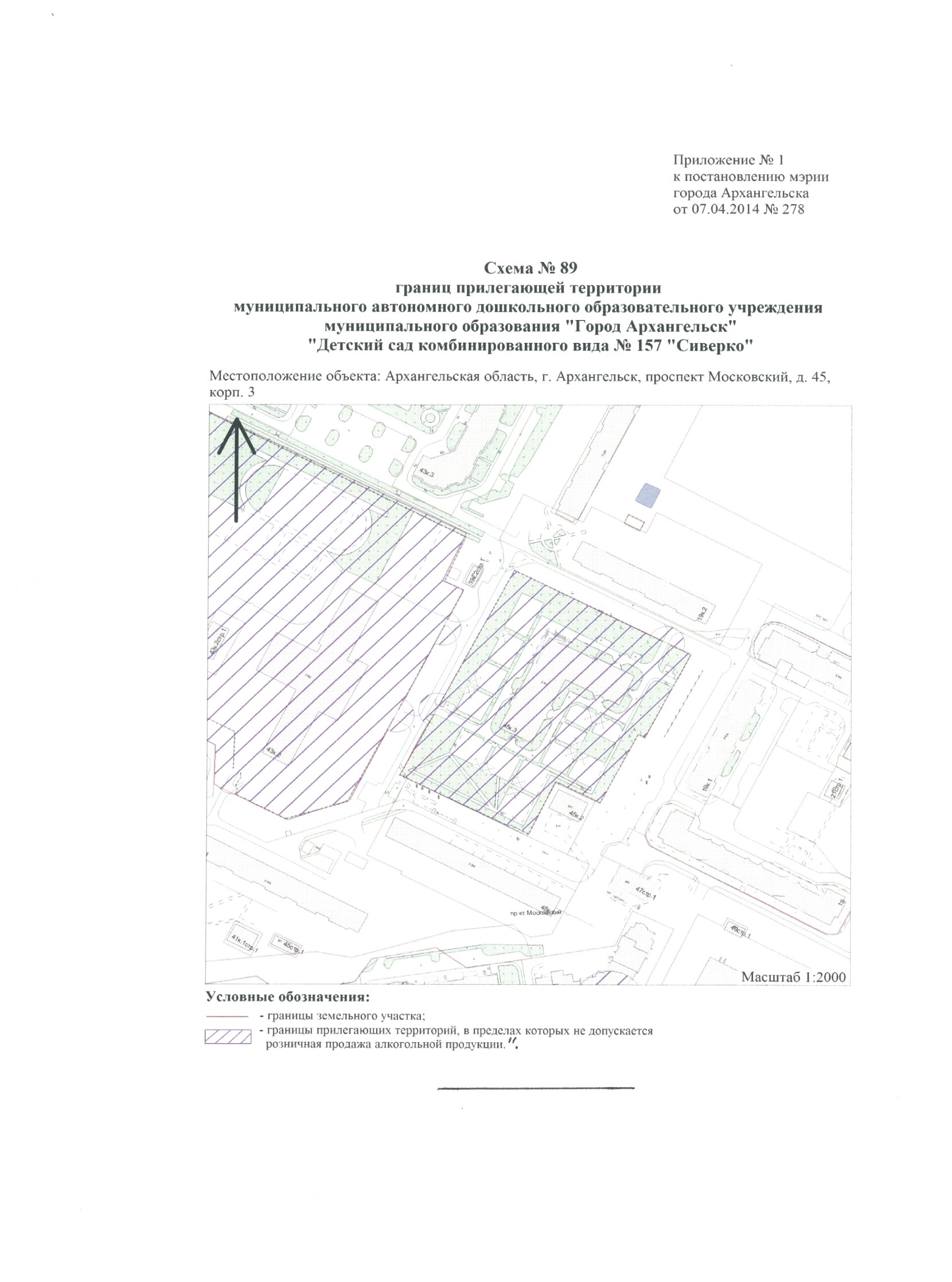 городского округа "Город Архангельск"                                                                   от 21 апреля 2021 г. № 723